Wat te doen bij Burenoverlast?* op https://mens-en-samenleving.infonu.nl/sociaal/40807-burenoverlast-wat-te-doen.html staat precies wat je moet doen als je overlast van de buren hebt. Men moet als sterker bewijs een goed dagboek bijhouden…  * Op https://www.rijksoverheid.nl/onderwerpen/leefbaarheid/vraag-en-antwoord/wat-moet-ik-doen-bij-burenoverlast staat: Wat moet ik doen bij burenoverlast?Als uw buren voor overlast zorgen, zoals geluidsoverlast, probeer dan eerst samen afspraken te maken. Helpt dat niet, dan kunt u melding maken bij uw verhuurder, gemeente, de Vereniging van Eigenaren (VVE) of bij toezichthouders.Afspraken maken over leefgeluiden burenBuren moeten normale leefgeluiden van elkaar accepteren. Bijvoorbeeld:spelende kinderen;hoesten;overdag stofzuigen;dichtslaan van deuren.Probeer eerst samen afspraken te maken. Bijvoorbeeld over tot hoe laat uw buren klussen of muziek draaien. Over dieren, zoals blaffende honden. Of over geluiden in de tuin.Hulp bij overlast van burenBij ernstige overlast van buren kunt u de verhuurder (bijvoorbeeld de woningcorporatie) vragen om maatregelen te nemen. Deze kan bijvoorbeeld muren of vloeren beter isoleren. Heeft u een koopwoning binnen een gebouw, bijvoorbeeld een appartement, dan kunt u de Vereniging van eigenaren (VVE) om hulp vragen.Blijft de overlast bestaan? Dan kunt u melding maken bij:de gemeente;de politie;een buurtbemiddelaar.Woonoverlast en verward gedragSoms vertoont iemand die overlast veroorzaakt, ook zorgwekkend gedrag. Bijvoorbeeld:iemand verwaarloost zichzelf en het huis;iemand loopt ’s winters op blote voeten buiten;u ziet iemand nooit meer buiten.Mogelijk vertoont iemand verward gedrag door een achterliggende aandoening of beperking. Zoals een (licht) verstandelijke beperking, psychische problemen of dementie. Ook kan het gaan om levensproblemen, zoals schulden, dakloosheid of het verlies van dierbaren. Er is dan mogelijk zorg of ondersteuning voor mensen met verward gedrag nodig. Wanneer u zich zorgen maakt om iemand met zorgwekkend gedrag, kunt u terecht bij het Landelijk Meldpunt Zorgwekkend Gedrag. U kunt bellen naar 0800-1205.Bij woonoverlast als gevolg van verward gedrag kunt u ook melding maken bij:de verhuurder;de gemeente;de politie;een buurtbemiddelaar.Hulp bij burenoverlast door open haard of houtkachelErvaart u overlast door houtrook of de open haard van uw buren? Probeer er eerst samen uit te komen met diegene die overlast veroorzaakt. Wanneer de weersomstandigheden ongunstig zijn om te stoken, staat er een waarschuwing op:het Stookalert van het RIVM;Stookwijzer.nu.Komt u er samen niet uit, dan kunt u:uw gezondheidsklachten melden bij de gemeente of GGD;een milieu- of gezondheidsklacht melden bij de Vereniging Leefmilieu;de verhuurder of VVE om hulp vragen.Naar de rechter om overlast burenHelpen een gesprek, melding bij verhuurder/VVE, gemeente of politie niet, dan kunt u nog overwegen naar de civiele rechter te gaan. Hiervoor moet u griffiekosten betalen. De rechter bepaalt of uw buren met de overlast de wet overtreden. Dat hangt af van het soort overlast en hoe lang die duurt.Vindt de rechter dat uw buren met de overlast de wet overtreden? Dan kan de rechter hen bijvoorbeeld verbieden om tussen bepaalde tijden muziek te draaien of te klussen. Of verbieden om meer geluid te maken dat harder is dan een bepaald aantal decibel.Hulp bij overlast door bomen in tuin van burenBij overlast door een boom in de tuin van uw buren of overhangend groen kunt u ook terecht bij de civiele rechter. Probeer er altijd eerst samen uit te komen: een vriendelijk gesprek helpt vaak meer dan een klacht.Hulp bij overlast door te veel bewonersAls er veel bewoners in 1 huis wonen, bijvoorbeeld in een studentenhuis, kan dit burenoverlast geven. In dat geval kunt u ook contact opnemen met uw gemeente.DocumentenHandreiking BurenlawaaiBrochure | 01-01-2005* op https://www.justitia.nl/burenrecht/#  staat hoe de wetgeving in elkaar zit rondom burenoverlast.*  op https://www.problemenmetjeburen.nl/geluidsoverlast staat: Suggesties:Bespreek uw probleem met de buren. Misschien hebben ze helemaal niet door dat ze overlast veroorzaken. Maak duidelijke afspraken. Kijk hier voor tips.Eenvoudige maatregelen lossen vaak veel geluidsoverlast op. Denk aan (andere) vloerbedekking, gordijnen, rubber doppen onder de wasmachine, trillingsvrij ophangen van speakers. Bekijk de tips op de website van de Nederlandse Stichting Geluidshinder (www.nsg.nl) of vraag daarop brochures aan. Helpt een goed gesprek niet? Vraag dan of andere buren ook overlast hebben, zodat u misschien samen actie kunt ondernemen. Noteer wanneer, hoe lang en hoe u overlast ervaart. Komt u er nog steeds niet uit? Vraag dan hulp van buurtbemiddeling en/of meld uw klacht bij de verhuurder of de politie. Voor meer informatie, onder andere over juridische mogelijkheden om geluidsoverlast aan te pakken: 

Juridsch Loket
Eigen Huis
Stichting Geluidshinder * op de site van de Gemeente Den Haag  https://www.denhaag.nl/nl/meldingen/meldingen-wonen/woonoverlast-melden.htm staat niet veel. Wel dat je bij burenoverlast kan melden…  Meld- en Steunpunt WoonoverlastGepubliceerd: 20 januari 2016Laatste wijziging: 31 januari 2017Bij het Meld- en Steunpunt Woonoverlast kunnen inwoners van Den Haag melding maken van overlast die zij in hun woonomgeving ondervinden. Dit kunnen zaken zijn zoals:geluidsoverlastburenconflictenonveilig voelen rond het portiekvervuilingdierenoverlastillegale kamerverhuur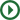 Video Meld- en Steunpunt Woonoverlast (Youtube)WerkwijzeHet Meld- en Steunpunt Woonoverlast werkt samen met diverse partners uit het Haagse netwerk die verschillende vormen van woonoverlast kunnen oppakken. Bijvoorbeeld:partijen die zorg en begeleiding kunnen bieden zoals GGD of Bureau Bemiddeling & Mediationpolitie gemeentelijke handhavingsteams. Is er sprake van onrechtmatig wonen of ander onrechtmatig gebruik van een woning (bijvoorbeeld een hennepplantage)? Dan pakt de Haagse Pandbrigade dit op.Het Meldpunt bekijkt per zaak welke partner in die situatie het beste een oplossing kan bieden. Dit wordt besproken met de melder van de overlastzaak. Zijn er meerdere partners bij de aanpak van een zaak betrokken? Dan voert een casemanager van het Meld- en Steunpunt Woonoverlast de regie.Voor wieHet Meld- en Steunpunt Woonoverlast is er voor: eigenaarsbewonershuurders van particuliere woningen. Huurders van corporaties kunnen woonoverlast bij hun eigen corporatie melden. MeldenWoonoverlast, overbewoning of illegale kamerverhuur kunt u melden bij Woonoverlast melden.*  In de site van de Gemeente Rijswijk op https://www.rijswijk.nl/inwoners/product/burenoverlast-melden staat ook niet veel!!U kunt op verschillende manieren overlast hebben van uw buren. Bijvoorbeeld hondenpoep op uw stoep.Overleg eerst zelf met uw buren. Helpt een gesprek met uw buren niet? Dan kunt u de hulp inroepen van anderen. Bijvoorbeeld de gemeente, de politie, hulpverleners of de woningcorporaties.De gemeente kan uw buren opleggen wat ze moeten doen of juist moeten laten om de overlast te stoppen. Bijvoorbeeld dat de hondenpoep op de stoep meteen weggehaald moet worden.AanpakDe voorwaarden voor de gedragsaanwijzingen van uw gemeente aan uw buren zijn:U heeft ernstig last van uw burenEr is overlast in of vanuit een woonhuisDe overlast gaat niet over of wordt niet minderU heeft last van: Stank ofDieren ofMensen die tijdelijk in een woning of op een erf aanwezig zijn ofVervuiling of verwaarlozing van een woning of een erf ofIntimidatie van mensen vanuit een woning of een erfDe gemeente dwingt uw buren om iets te doen aan de overlast. De gemeente legt in algemene regels vast wanneer en welke gedragsaanwijzigingen zij mogen opleggen.Contact https://www.rijswijk.nl/inwoners/product/burenoverlast-melden Weten en regelgevingPolitiewet 2012(externe link)Besluit bestuurlijke boete overlast in de openbare ruimte(externe link)Gemeentewet, artikel 151d(externe link) Info m.b.t. het Haags meldpunt in het kader van de WvGGZhttps://medewerker.parnassiagroep.nl/cvpn/https/webmail.parnassiagroep.nl/owa/redir.aspx?C=90my9zMs8P-JTuemJ5gRdVX0ncH7ME1TO77EBjfso7KurBR2l9zXCA..&URL=https%3a%2f%2fwww.denhaag.nl%2fnl%2fzorg-en-ondersteuning%2fzorg-voor-elkaar%2fmeldpunt-wet-verplichte-ggz-den-haag.htm* https://www.bemiddelingmediation.nl/ (is gratis)Mail je aanvullingen naar info@haagssteunsysteem.nl o.v.v. Wat te doen bij burenoverlast.